Об утверждении Положения о порядке установки и эксплуатации рекламных конструкций на территории Ленского района Республики Саха (Якутия)В соответствии со статьей 623 Гражданского кодекса Российской Федерации, Федеральным Законом от 06.10.2003г. №131-ФЗ «Об общих принципах организации местного самоуправления в Российской Федерации», подпунктом 5 пунктом 1 статьи 24 Устава муниципального образования «Ленский район», Районный Совет депутатов муниципального образования «Ленский район»Р Е Ш И Л: 1. Утвердить Положение о порядке установки и эксплуатации рекламных конструкций на территории Ленского района  согласно приложению.2. Признать утратившим силу решения Районного Совета депутатов муниципального образования «Ленский район» от 27.03.2008г. № 11-37 «Об утверждении Положения о порядке установки рекламных конструкций на территории муниципального образования «Ленский район» и от 27.02.2009 г. № 7-4 «О внесении дополнений в Положение о порядке установки и эксплуатации рекламных конструкций на территории Ленского района».3. Настоящее решение подлежит официальному  опубликованию в средствах массовой информации и размещению на сайте муниципального образования «Ленский район».4. Настоящее решение вступает в силу со дня его официального опубликования.ПОЛОЖЕНИЕо порядке установки и эксплуатации рекламных конструкций на территории Ленского района 1.	Общие положения1.1.	Настоящее положение о порядке установки эксплуатации рекламных конструкций на территории Ленского района  (далее по тексту - Положение) устанавливает требования к территориальной установке, эксплуатации и демонтажу рекламных конструкций, условия использования имущества, находящегося в муниципальной собственности муниципального образования «Ленский район», а также земельных участках, государственная собственность на которые не разграничена и распоряжение которыми осуществляется муниципальным образованием «Ленский район», порядок выдачи разрешений, порядок демонтажа рекламных конструкций, размещенных с нарушением требований законодательства о рекламе, и осуществление контроля за соблюдением этих требований.1.2.	Положение разработано на основании Конституции Российской Федерации, Гражданского кодекса Российской Федерации, Градостроительного кодекса Российской Федерации, Жилищного кодекса Российской Федерации, Федерального закона от 13.03.2006 №38-Ф3 «О рекламе», Федерального закона от 06.10.2003 № 131-ФЗ «Об общих принципах организации местного самоуправления в Российской Федерации», иных нормативных правовых актов Российской Федерации и Республики Саха (Якутия).1.3.	Настоящее Положение является обязательным для исполнения всеми лицами – владельцами рекламных конструкций, собственниками или иными законными владельцами имущества, к которому присоединена рекламная конструкция, независимо от их организационно–правовой формы и действует на всей территории Ленского района.1.4.	Установка и эксплуатация рекламной конструкции допускается при наличии разрешения на установку и эксплуатацию рекламной конструкции (далее - Разрешение), выдаваемого на основании заявления собственника или иного законного владельца соответствующего недвижимого имущества, либо владельца рекламной конструкции. Разрешение выдается на каждую рекламную конструкцию на срок действия Договора на установку и эксплуатацию рекламной конструкции с соблюдением норм настоящего Положения.Ответственным за выдачу разрешений на установку и эксплуатацию  рекламных конструкций, аннулирование таких разрешений от имени муниципального образования «Ленский район» является  Муниципальное учреждение «Комитет имущественных отношений муниципального образования «Ленский район» Республики Саха (Якутия)» (далее – Комитет). 1.5.	Установка и эксплуатация рекламной конструкции осуществляются ее владельцем по договору с собственником земельного участка, здания или иного недвижимого имущества, к которому присоединяется рекламная конструкция, либо с лицом, управомоченным собственником такого имущества, в том числе с арендатором. В случае если для установки и эксплуатации рекламной конструкции предполагается использовать общее имущество собственников помещений в многоквартирном доме, заключение Договора на установку и эксплуатацию рекламной конструкции возможно только при наличии согласия собственников помещений в многоквартирном доме, полученного в порядке, установленном Жилищным кодексом Российской Федерации. Заключение такого договора осуществляется лицом, уполномоченным на его заключение общим собранием собственников помещений в многоквартирном доме. По окончании срока действия Договора на установку и эксплуатацию рекламной конструкции обязательства сторон по договору прекращаются.1.6.	Установка и эксплуатация рекламной конструкции без Разрешения, срок действия которого не истёк, не допускается. В случае установки и эксплуатации рекламной конструкции без Разрешения, срок действия которого не истёк, она подлежит демонтажу на основании Предписания, выдаваемого Комитетом от имени муниципального образования «Ленский район» Республики Саха (Якутия).1.7.	Установка и эксплуатация рекламной конструкции на имуществе, принадлежащем муниципальному образованию «Ленский район», осуществляется на основании Договора на установку и эксплуатацию рекламной конструкции, заключенного с Комитетом от имени муниципального образования «Ленский район» и при наличии Разрешения, выданного Комитетом.1.8.	Порядок демонтажа рекламных конструкций, размещенных на территории Ленского района с нарушением требований законодательства о рекламе, осуществляется в соответствии с действующим законодательством и в порядке, предусмотренном настоящим Положением.2.	Понятия и определения, используемые в настоящем ПоложенииВ настоящем Положении понятия и определения используются в следующих значениях:2.1.	реклама – информация, распространенная любым способом, в любой форме и с использованием любых средств, адресованная неопределенному кругу лиц и направленная на привлечение внимания к объекту рекламирования, формирование или поддержание интереса к нему и его продвижение на рынке;2.2.	рекламодатель – изготовитель или продавец товара либо иное определившее объект рекламирования и (или) содержание рекламы лицо;2.3.	рекламопроизводитель – лицо, осуществляющее полностью или частично приведение информации в готовую для распространения в виде рекламы форму;2.4.	рекламораспространитель – лицо, осуществляющее распространение рекламы любым способом, в любой форме и с использованием любых средств;2.5. объект рекламирования - товар, средства индивидуализации юридического лица и (или) товара, изготовитель или продавец товара, результаты интеллектуальной деятельности либо мероприятие (в том числе спортивное соревнование, концерт, конкурс, фестиваль, основанные на риске игры, пари), на привлечение внимания к которым направлена реклама;2.6.	владелец рекламной конструкции – (физическое или юридическое лицо (индивидуальный предприниматель) – собственник рекламной конструкций либо иное лицо, обладающее вещным правом на рекламную конструкцию или правом владения и пользования Рекламной конструкцией на основании договора с ее собственником;2.7.	заявитель – физическое или юридическое лицо, обратившееся в Комитет с целью получения Разрешения;2.8.	разрешение – документ установленной формы, удостоверяющий право на установку Рекламной конструкции, ее эксплуатацию в соответствии с Федеральным законом от 13.03.2006 г. № 38-Ф3 «О рекламе» и приложением № 2 к настоящему Положению;2.9.	предписание (равно как и Предписание о демонтаже рекламной конструкции) – индивидуальный правовой акт муниципального образования  «Ленский район». Владельцу рекламной конструкции или собственнику имущества, к которому присоединена такая рекламная конструкция, демонтировать рекламную конструкцию, установленную и эксплуатируемую без Разрешения, срок действия которого не истек, согласно приложению № 3 к настоящему Положению;2.10.	рекламная конструкция - щиты, стенды, строительные сетки, перетяжки, электронные табло, проекционное и иное предназначенное для проекции рекламы на любые поверхности оборудование, воздушные шары, аэростаты, и иные технические средства стабильного территориального размещения, монтируемые и располагаемые на внешних стенах, крышах и иных конструктивных элементах зданий, строений, сооружений или вне их, а также остановочных пунктах движения общественного транспорта, используемые с целью распространения рекламы;2.11.	временная рекламная конструкция - рекламная конструкция, срок размещения которой обусловлен ее функциональным назначением и местом установки (строительные сетки, ограждения строительных площадок, мест торговли и иных подобных мест, другие аналогичные технические средства) и составляет не более чем двенадцать месяцев;2.12.	информационное поле рекламной конструкции (также Информационное поле)- часть рекламной конструкции, предназначенная для непосредственного распространения рекламы;2.13.	договор на установку и эксплуатацию рекламной конструкции - двусторонняя сделка, совершаемая Владельцем рекламной конструкции с собственником земельного участка, здания или иного недвижимого имущества, к которому присоединяется рекламная конструкция, либо с лицом, управомоченным собственником такого имущества, в том числе с арендатором, направленная на установление прав и обязанностей сторон в отношении установки и эксплуатации рекламной конструкции в конкретном месте;2.14.	социальная реклама - информация, распространенная любым способом, в любой форме и с использованием любых средств, адресованная неопределенному кругу лиц и направленная на достижение благотворительных и иных общественно полезных целей, а также обеспечение интересов государства;2.15. рекламная поверхность - площадь визуального воздействия рекламной конструкции, которая ограничивается графическими чертами, линиями, конструктивными элементами, смысловым содержанием или иным образом (размещение на разной высоте и не в створе, то есть на разных линиях видимости).2.16. информационное поле рекламной конструкции - часть рекламной конструкции, предназначенная для размещения рекламы.2.17.	проектная документация рекламной конструкции – документ, содержащий сведения о технических характеристиках рекламной конструкции;2.18.	дизайн-проект рекламной конструкции - комплект документов в текстовом и графическом виде, содержащий сведения о месторасположении и художественно-композиционном решении рекламной конструкции;3.	Виды и типы рекламных конструкций3.1.	Виды рекламных конструкций:3.1.1.	Рекламные конструкции, присоединяемые к земельным участкам (отдельно стоящие);3.1.2.	Рекламные конструкции, присоединяемые к зданиям (сооружениям);3.1.3.	Временные рекламные конструкции – рекламные конструкции, срок размещения которых обусловлен их функциональным назначением и местом установки (строительные сетки, ограждения строительных площадок, мест торговли и иных подобных мест, другие аналогичные технические средства) и составляет не более чем двенадцать месяцев;3.2.	Типы рекламных конструкций:3.2.1.	Щитовые установки – рекламные конструкции, имеющие плоскостные внешние поверхности для размещения информации, состоящие из каркаса и информационного поля. Для целей настоящего Положения, под щитовыми установками также понимаются как отдельно стоящие рекламные конструкции, так и присоединяемые к зданиям и сооружениям, включая, но, не ограничиваясь этим: рекламные конструкции, установленные с наружной стороны входа в подъезд на фасаде зданий, рекламные конструкции, установленные на крышах, стенах зданий и (или) сооружений.3.2.2.	Флаговые композиции - рекламные конструкции, состоящие из одного или нескольких флагштоков (стоек) и информационного поля с использованием мягких полотнищ.3.2.3.	Объемно-пространственные объекты – рекламные конструкции, на которых для распространения информации используется как объем объекта, так и его поверхность, выполняются по индивидуальным проектам.3.2.4.	Электронные табло – рекламные конструкции, состоящие из каркаса и имеющие поверхность, предназначенную для воспроизведения изображения на плоскости экрана за счет светоизлучения светодиодов, ламп и иных источников света или светоотражающих элементов.3.2.5.	Рекламные конструкции, совмещенные с элементами уличной мебели – рекламные конструкции на парковых скамейках, уличных терминалах оплаты, мусорных контейнерах и т.д. – рекламные конструкции с информационным полем, размещаемым на предназначенных для размещения рекламы элементах уличной мебели.3.2.6.	Рекламные конструкции в составе остановочных пунктов движения общественного транспорта – рекламные конструкции с информационным полем, размещаемым на элементах остановочных пунктов, предназначенные для использования под рекламу.3.2.7.	Панель-кронштейны – двухсторонние консольные плоскостные рекламные конструкции, устанавливаемые на опорах (мачтах-опорах освещения, опорах контактной сети) или на зданиях (сооружениях), состоящих из креплений и информационного поля, расположенного на световом коробе.3.2.8.	Медиафасады – рекламные конструкции, присоединяемые к зданиям и сооружениям и имеющие поверхность, предназначенную для воспроизведения изображения за счет светоизлучения светодиодов, ламп и иных источников света или светоотражающих элементов.3.2.9.	Проекционные установки – рекламные конструкции, предназначенные для воспроизведения изображения на земле, на плоскостях стен и в объеме, состоят из проецирующего устройства и поверхности (экрана) или объема, в котором формируется информационное изображение.4.	Порядок получения Разрешения.4.1. Установка и (или) эксплуатация рекламных конструкций допускается при наличии разрешения на установку рекламной конструкции.4.2. За выдачу разрешения уплачивается государственная пошлина в размерах и порядке, которые установлены законодательством Российской Федерации о налогах и сборах.4.3. Прием заявлений, принятие решений о выдаче разрешения или об отказе в его выдаче, а также выдачу разрешений на территории муниципального образования «Ленский район» осуществляет Комитет.4.4. Физическое или юридическое лицо - владелец рекламной конструкции и (или) собственник недвижимого имущества, к которому присоединяется рекламная конструкция, а также лицо, обладающее правом хозяйственного ведения, оперативного управления или иным вещным правом на такое имущество, или доверительный управляющий при условии, что договор доверительного управления не ограничивает его в совершении таких действий с соответствующим имуществом (далее по тексту - заявители), обращаются в Комитет с заявлением о выдаче разрешения. С заявлением представляются следующие документы:1) копия документа, удостоверяющего личность заявителя (заявителей), являющегося физическим лицом, либо личность представителя физического или юридического лица;2) копия документа, удостоверяющего права (полномочия) представителя физического или юридического лица, если с заявлением обращается представитель заявителя (заявителей);3) договор на установку и эксплуатацию рекламной конструкции с собственником имущества (иного уполномоченного лица), к которому присоединяется рекламная конструкция;4) протокол общего собрания собственников помещений в многоквартирном жилом доме в случае, если для установки и эксплуатации рекламной конструкции предполагается использовать общее имущество собственников помещений в многоквартирном доме (в протоколе должна быть указана следующая информация: фамилии, имена, отчества собственников помещений в многоквартирном жилом доме, принявших участие в голосовании по вопросу о даче согласия на присоединение к многоквартирному жилому дому рекламной конструкции; подписи собственников помещений в многоквартирном жилом доме; количество проголосовавших "за", "против", "воздержался" по указанному вопросу);5) дизайн-проект (фотомонтаж) рекламной конструкции, который должен содержать сведения о территориальном размещении и внешнем виде;6) технический чертеж рекламной конструкции, выполненный в соответствие с действующими государственными стандартами, нормами и правилами, который должен содержать сведения о технических параметрах с указанием расчетов на ветровые и снеговые нагрузки, элементы крепления и срока службы рекламной конструкции, схемой электрической части (при наличии), разработанный и утвержденный проектной организацией. 4.5. Решение в письменной форме о выдаче разрешения или об отказе в его выдаче направляется заявителю в течение 12 рабочих дней с момента получения Комитетом полного комплекта документов, необходимых для выдачи разрешения на установку и эксплуатацию рекламной конструкции.Разрешение оформляется в письменной форме, согласно приложению №2 к настоящему Положению.4.6. Разрешение выдается на срок действия договора на установку и эксплуатацию рекламной конструкции.4.7. За два месяца до окончания срока действия разрешения заявитель обязан подать заявление в соответствии с настоящим разделом Положения и получить новое разрешение в порядке, установленном настоящим разделом, или по окончании срока действия разрешения демонтировать рекламную конструкцию.4.8. В выдаче разрешения может быть отказано исключительно по следующим основаниям:1) несоответствие проекта рекламной конструкции и ее территориального размещения требованиям технического регламента;2) несоответствие установки рекламной конструкции в заявленном месте схеме размещения рекламных конструкций (в случае, если место установки рекламной конструкции определяется схемой размещения рекламных конструкций);3) нарушение требований нормативных актов по безопасности движения транспорта;4) нарушение внешнего архитектурного облика сложившейся застройки поселения;5) нарушение требований законодательства Российской Федерации об объектах культурного наследия (памятниках истории и культуры) народов Российской Федерации, их охране и использовании;6) нарушение требований, установленных частями 5.1, 5.6, 5.7 статьи 19 Федерального Закона «О рекламе».4.9. Решение об аннулировании разрешения принимается главой муниципального образования «Ленский район» на основании предписания антимонопольного органа, а также в случае, если:1) в течение месяца со дня направления ему владельцем рекламной конструкции уведомления в письменной форме о своем отказе от дальнейшего использования разрешения;2) в течение месяца с момента направления ему собственником или иным законным владельцем недвижимого имущества, к которому присоединена рекламная конструкция, документа, подтверждающего прекращение договора, заключенного между таким собственником или таким владельцем недвижимого имущества и владельцем рекламной конструкции;3) в течение года со дня выдачи разрешения рекламная конструкция не установлена или со дня демонтажа рекламной конструкции ее владельцем в период действия разрешения;4) рекламная конструкция используется не в целях распространения рекламы, социальной рекламы;5) разрешение выдано лицу, заключившему договор на установку и эксплуатацию рекламной конструкции с нарушением требований, установленных частями 5.1, 5.6, 5.7 статьи 19 Федерального закона "О рекламе", либо результаты конкурса признаны недействительными в соответствии с законодательством Российской Федерации;6) выявлены нарушения требований, установленных частями 9.3 статьи 19 Федерального закона "О рекламе".4.10. Разрешение может быть признано недействительным в судебном порядке в случае:1) неоднократного или грубого нарушения рекламораспространителем законодательства Российской Федерации о рекламе - по иску антимонопольного органа;2) обнаружения несоответствия рекламной конструкции и ее территориального размещения требованиям технического регламента - по иску органа, осуществляющего контроль за соблюдением технических регламентов;3) несоответствия установки рекламной конструкции в данном месте схеме размещения рекламных конструкций (в случае, если место установки рекламной конструкции определяется схемой размещения рекламных конструкций) - по иску органа местного самоуправления;4) нарушения внешнего архитектурного облика сложившейся застройки соответствующего поселения - по иску органа местного самоуправления;5) несоответствия рекламной конструкции требованиям нормативных актов по безопасности движения транспорта - по иску органа, осуществляющего контроль за безопасностью движения транспорта;4.11. Лицо, которому выдано разрешение на установку рекламной конструкции, обязано уведомлять Комитет обо всех фактах возникновения у третьих лиц прав в отношении этой рекламной конструкции (сдача рекламной конструкции в аренду, внесение рекламной конструкции в качестве вклада по договору простого товарищества, заключение договора доверительного управления, иные факты).4.12. В случае, если недвижимое имущество, к которому присоединяется рекламная конструкция, закреплено собственником за другим лицом на праве хозяйственного ведения, праве оперативного управления или ином вещном праве, договор на установку и эксплуатацию рекламной конструкции заключается с лицом, обладающим правом хозяйственного ведения, правом оперативного управления или иным вещным правом на такое недвижимое имущество, при наличии согласия такого собственника и с соблюдением требований, установленных настоящим Положением. 5.	Реестр рекламных конструкций5.1.	Реестр рекламных конструкций - информационная база (в виде таблицы в электронном виде и/или на бумажном носителе), содержащая сведения обо всех рекламных конструкциях, установленных на территории Ленского района, с указанием адреса размещения, вида рекламной конструкции, площади информационного поля, а также сведения о разрешениях на установку и эксплуатацию рекламных конструкций, их сроках действия, а также иной информации в отношении установленных конструкций.5.2.	Ведение Реестра рекламных конструкций осуществляется Комитетом.6.	Общие требования к размещению рекламных конструкций6.1.	Рекламные	конструкции, установленные и эксплуатируемые на территории муниципального образования «Ленский район», не должны ухудшать визуальный, архитектурный, ландшафтный облик территории муниципального образования «Ленский район».6.2.	Рекламные конструкции и их территориальное размещение должно соответствовать утвержденной Схеме размещения рекламных конструкций на территории муниципального образования «Ленский район».6.3.	Рекламные	конструкции не являются объектами капитального строительства. На правоотношения, возникающие в связи с установкой рекламных конструкций, не распространяются правила, предусмотренные Федеральным законом от 13.07.2015 № 218-ФЗ «О государственной регистрации недвижимости».6.4.	Проектная	документация рекламной конструкции должна быть выполнена в соответствии	с действующими государственными стандартами и другими нормативными актами.6.5.	Материалы, используемые при изготовлении всех типов рекламных конструкций должны отвечать требованиям, установленным законодательством Российской Федерации. 6.6.	Монтажно-строительные и электромонтажные работы по установке и эксплуатации рекламных конструкций выполняются в соответствии с Проектной документацией рекламной конструкции при письменном уведомлении Комитета о месте, дате и времени проведения таких работ с контактными телефонами ответственного представителя, находящегося на месте проведения таких работ, не позднее 5 рабочих дней до проведения таких работ.6.7.	Не допускается снижение прочности, устойчивости и надежности зданий и сооружений, на которых размещаются рекламные конструкции или их повреждение.6.8.	Рекламные конструкции не должны создавать помех для выполнения работ по эксплуатации и ремонту зданий и сооружений.6.9.	Установка и эксплуатация рекламных конструкций на знаке дорожного движения, его опоре или любом ином приспособлении, предназначенном для регулирования дорожного движения, не допускается.6.10.	Установка и эксплуатация рекламных конструкций на территориях, в отношении которых в установленном порядке утверждены схемы размещения рекламных конструкций, допускается исключительно в соответствии с указанными схемами размещения.6.11.	Установка и эксплуатация рекламных конструкций не должны нарушать требования соответствующих санитарных норм и правил (в том числе требований к освещенности, электромагнитному излучению и пр.).6.12.	Рекламные конструкции не должны находиться без информационных сообщений.6.13.	Установка и эксплуатация рекламных конструкций на землях общего пользования не должны создавать помех для пешеходов, уборки улиц и тротуаров; не допускается установка и эксплуатация рекламных конструкций, являющихся источниками шума, вибрации, мощных световых, электромагнитных и иных излучений и полей, вблизи жилых помещений. Запрещается установка рекламных конструкций на цветниках и тротуарах, если после их установки ширина прохода для пешеходов составит менее 2 метров.6.14.	Рекламные конструкции, устанавливаемые на зданиях и сооружениях, не должны ухудшать их архитектурный вид.6.15.	В случаях использования источников света, установленных отдельно от рекламной конструкции, крепления источника света должны быть закрыты декоративными элементами.6.16.	Рекламная конструкция должна использоваться исключительно в целях распространения рекламы, социальной рекламы.6.17.	Рекламная конструкция должна иметь маркировку с указанием владельца, номера его телефона и инвентарный номер конструкции. При этом владелец рекламной конструкции обязан уведомить Комитет обо всех фактах возникновения у третьих лиц прав в отношении этой рекламной конструкции (сдача рекламной конструкции в аренду, внесение рекламной конструкции в качестве вклада по договору простого товарищества, заключение договора доверительного управления, иные сделки и юридически значимые действия) с указанием наименования, адреса, ИНН и ОГРН таких лиц, в срок не позднее пяти рабочих дней с момента возникновения у третьих лиц прав в отношении этой рекламной конструкции.Владелец рекламной конструкции обязан следить за достоверностью информационных сообщений, размещаемых на рекламных конструкциях. В случаях размещения недостоверных информационных сообщений на рекламных конструкциях Комитет применяет п. 8.7. настоящего Положения в отношении таких рекламных конструкций, при условии, если они установлены и эксплуатируются без разрешения, срок действия которого не истек.6.18.	Работы по установке (монтажу), эксплуатации и демонтажу рекламной конструкции осуществляются её владельцем по договору с собственником земельного участка, здания или иного недвижимого имущества, на котором устанавливается рекламная конструкция, либо с лицом, управомоченным собственником такого имущества, в том числе с арендатором, если такое право предоставлено собственником.6.19.	Требования по безопасности дорожного движения:6.19.1.	Рекламные конструкции устанавливают с учетом проектов организации дорожного движения и расположения технических средств организации дорожного движения.6.19.2.	При установке рекламных конструкций должны выполняться требования действующих нормативных актов по безопасности дорожного движения.6.19.3.	При выполнении работ по обслуживанию рекламных конструкций должны быть соблюдены требования по обеспечению безопасности дорожного движения в местах производства работ.7.	Порядок установки и эксплуатации рекламных конструкций7.1.	Установка рекламной конструкции осуществляется ее владельцем по договору с собственником земельного участка, здания или иного недвижимого имущества, к которому присоединяется рекламная конструкция, либо с лицом, управомоченным собственником такого имущества, в том числе с арендатором, при наличии разрешения, выдаваемого Комитетом.В случае если для установки и эксплуатации рекламной конструкции предполагается использовать общее имущество собственников помещений в многоквартирном доме, заключение договора на установку и эксплуатацию рекламной конструкции возможно только при наличии согласия собственников помещений в многоквартирном доме, полученного в порядке, установленном Жилищным кодексом Российской Федерации. Заключение такого договора осуществляется лицом, уполномоченным на его заключение общим собранием собственников помещений в многоквартирном доме.7.2.	Договор на установку и эксплуатацию рекламной конструкции заключается на срок:Договор на установку и эксплуатацию временной рекламной конструкции может быть заключен на срок не более чем двенадцать месяцев.По окончании срока действия Договора на установку и эксплуатацию рекламной конструкции обязательства сторон	по договору прекращаются.Заключение	Договора	на установку	и эксплуатацию рекламной конструкции осуществляется в соответствии с нормами Федерального закона и гражданского законодательства.7.2.1.	Заключение договора на установку и эксплуатацию рекламной конструкции на земельном участке, находящемся в муниципальной собственности или государственная собственность на который не разграничена, на здании или ином недвижимом имуществе, находящемся в муниципальной собственности, осуществляется на основе торгов в форме конкурса или аукциона, проводимых Комитетом.7.2.2.	Порядок	проведения торгов на право заключения	договора на установку	и эксплуатацию рекламной конструкции, размещаемой на земельном участке, здании или ином недвижимом имуществе, находящемся в собственности муниципального образования «Ленский район», а также земельном участке, государственная собственность на который не разграничена, устанавливается нормативным правовым актом муниципального образования «Ленский район».7.2.3.	Порядок определения годового размера платы за установку и эксплуатацию рекламной конструкции, размещаемой на земельном участке, здании или ином недвижимом имуществе, находящемся в собственности муниципального образования «Ленский район», а также земельном участке, государственная собственность на который не разграничена, устанавливается нормативным правовым актом, утвержденным органом местного самоуправления.7.3.	В случае если недвижимое имущество, к которому присоединяется рекламная конструкция, закреплено собственником за другим лицом на праве хозяйственного ведения, праве оперативного управления или ином вещном праве, договор на установку и эксплуатацию рекламной конструкции заключается с лицом, обладающим правом хозяйственного ведения, правом оперативного управления или иным вещным правом на такое недвижимое имущество, при наличии согласия такого собственника и соблюдением требования законодательства Российской Федерации о рекламе.7.4.	Монтаж рекламных конструкций производится после получения от Комитета разрешения.7.5.	Закладка фундаментов рекламных конструкций и проведение других земляных работ при их установке должны осуществляться в соответствии с требованиями действующего законодательства Российской Федерации, регулирующего проведение этих видов работ.7.6.	Заявитель обязан в течение года с даты выдачи разрешения установить рекламную конструкцию в соответствии с договором на установку и эксплуатацию рекламной конструкции.7.7.	При производстве работ по установке рекламной конструкции владелец рекламной конструкции несет ответственность в соответствии с действующим законодательством Российской Федерации за любые нарушения правил безопасности, а также за неисправности и аварийные ситуации, возникшие из-за нарушения им согласованных с уполномоченными организациями условий монтажа и эксплуатации рекламной конструкции.7.8.	Владелец рекламной конструкции при её эксплуатации обязан обеспечить безопасность для жизни и здоровья людей, имущества всех форм собственности, и несет установленную действующим законодательством Российской Федерации ответственность за ущерб, причиненный физическим и юридическим лицам в результате не обеспечения безопасной эксплуатации.7.9.	Владелец рекламной конструкций обязан содержать её в надлежащем состоянии, а также обеспечивать уборку прилегающей территории за свой счет и своими силами или заключить договор об обслуживании рекламной конструкций и прилегающей территории с соответствующими организациями.7.10.	Узлы крепления рекламной конструкций к зданиям и сооружениям должны обеспечивать надежное крепление, должны быть защищены от несанкционированного доступа к ним, но при этом должны обеспечивать возможность оперативного демонтажа рекламной конструкции.       8.	Порядок демонтажа рекламных конструкций, размещенных с нарушением требований законодательства о рекламе8.1.	Выявление рекламных конструкций, размещенных на территории Ленского района с нарушением требований законодательства о рекламе, осуществляется Комитетом в результате мониторинга территории Ленского района, а также на основании обращений граждан, организаций, органов исполнительной власти по фактам незаконного размещения  рекламных конструкций. При обнаружении рекламной конструкции, размещенной с нарушением требований законодательства о рекламе, Комитетом составляется соответствующий акт, согласно приложению №4 к настоящему Положению.8.2.	После выявления рекламных конструкций, размещенных с нарушением требований законодательства о рекламе Комитет направляет владельцу рекламной конструкции предписание о демонтаже рекламной конструкции, согласно приложению №3 к настоящему Положению.         Владелец рекламной конструкции обязан осуществить демонтаж рекламной конструкции в течение месяца со дня выдачи Комитетом предписания о демонтаже рекламной конструкции, установленной и (или) эксплуатируемой без разрешения, срок действия которого не истек, а также удалить информацию, размещенную на такой рекламной конструкции, в течение трех дней со дня выдачи указанного предписания.8.4.	Если в установленный срок владелец рекламной конструкции не выполнил указанную в пункте 8.3. настоящего Положения обязанность по демонтажу рекламной конструкции или владелец рекламной конструкции неизвестен, Комитет выдает предписание о демонтаже рекламной конструкции собственнику или иному законному владельцу недвижимого имущества, к которому присоединена рекламная конструкция, за исключением случая присоединения рекламной конструкции к объекту муниципального имущества или к общему имуществу собственников помещений в многоквартирном доме при отсутствии согласия таких собственников на установку и эксплуатацию рекламной конструкции. Собственник или иной законный владелец недвижимого имущества, к которому присоединена рекламная конструкция, обязан демонтировать рекламную конструкцию в течение месяца со дня выдачи соответствующего предписания. Демонтаж, хранение или в необходимых случаях уничтожение Рекламной конструкции осуществляется за счет собственника или иного законного владельца недвижимого имущества, к которому была присоединена рекламная конструкция. По требованию собственника или иного законного владельца данного недвижимого имущества владелец рекламной конструкции обязан возместить этому собственнику или этому законному владельцу недвижимого имущества необходимые расходы, понесенные в связи с демонтажем, хранением или в необходимых случаях уничтожением рекламной конструкции.8.5.	Если в установленный срок собственник или иной законный владелец недвижимого имущества, к которому была присоединена рекламная конструкция, не выполнил указанную в пункте 8.4 настоящего Положения обязанность по демонтажу рекламной конструкции, либо собственник или иной законный владелец данного недвижимого имущества неизвестен, демонтаж рекламной конструкции, ее хранение или в необходимых случаях уничтожение осуществляется за счет средств бюджета МО «Ленский район». По требованию Комитета владелец рекламной конструкции либо собственник или иной законный владелец недвижимого имущества, к которому была присоединена рекламная конструкция, обязан возместить необходимые расходы, понесенные, в связи с демонтажем, хранением или в необходимых случаях уничтожением рекламной конструкции.8.6.	В случае невозможности установления владельца рекламной конструкции предписание о демонтаже рекламной конструкции в течение пяти календарных дней со дня регистрации размещается на официальном сайте МО «Ленский район» РС (Я) по адресу: https://mr-lenskij.sakha.gov.ru, при этом датой получения владельцем рекламной конструкции Предписания о демонтаже Рекламной конструкции является дата публикации на сайте.8.7.	Если Рекламная конструкция присоединена к объекту муниципального имущества или к общему имуществу собственников помещений в многоквартирном доме при отсутствии согласия таких собственников на установку и эксплуатацию рекламной конструкции, в случае, указанном п. 8.4. настоящего Положения, ее демонтаж, хранение или в необходимых случаях уничтожение осуществляется за счет средств местного бюджета. По требованию Комитета владелец рекламной конструкции обязан возместить необходимые расходы, понесенные в связи с демонтажем, хранением или в необходимых случаях уничтожением рекламной конструкции.8.8.	Демонтаж рекламных конструкций производится Комитетом с привлечением подрядной организации, с которой заключен в установленном законом порядке соответствующий договор, в присутствии представителя Комитета. При демонтаже производится фотофиксация.8.9.	Выбор подрядной организации осуществляется в соответствии с требованиями действующего законодательства Российской Федерации.8.10.	О произведенном демонтаже составляется акт, в котором указывается место, время демонтажа рекламной конструкции, основание его проведения, состояние рекламной конструкции до начала работ по демонтажу, состояние рекламной конструкции после окончания работ по демонтажу, место хранения рекламной конструкции, а также указывается ответственный сотрудник организации, производящей демонтаж, согласно приложению №5 к настоящему Положению.8.11.	Не позднее десяти рабочих дней, следующих за днем осуществления демонтажа рекламной конструкции, Комитет направляет Владельцу рекламной конструкции уведомление о произведенном демонтаже, согласно приложению №5 к настоящему Положению.В случае если владелец рекламной конструкции неизвестен, уведомление в течение 5 рабочих дней со дня регистрации размещается на официальном сайте МО «Ленский район» РС (Я), при этом датой получения владельцем рекламной конструкции уведомления о произведенном демонтаже является дата публикации уведомления на сайте.8.14.	После демонтажа подрядная организация принимает рекламные конструкции на ответственное хранение и несет ответственность за утрату, недостачу или повреждение рекламных конструкций, принятых на хранение, а также за ущерб, причиненный Владельцу рекламных конструкций вследствие ненадлежащего выполнения работ по демонтажу в течение двух календарных месяцев с момента осуществления демонтажа.8.15.	Работы подрядной организации по демонтажу рекламных конструкций, размещенных на территории Ленского района с нарушением требований законодательства о рекламе, в том числе расходы на вывоз, хранение рекламных конструкций оплачиваются из средств бюджета муниципального образования «Ленский район» с последующим возмещением расходов владельцем рекламной конструкции в соответствии с действующим законодательством Российской Федерации.8.16.	В случае если по истечении двух календарных месяцев с даты уведомления владельца демонтированной рекламной конструкции, он не обратился за ее получением, данная рекламная конструкция подлежит уничтожению в установленном законом порядке.8.17.	Демонтированные рекламные конструкции возвращаются владельцу после возмещения владельцем расходов, понесенных, в связи с демонтажем, транспортировкой и хранением рекламных конструкций.8.18.	Для получения рекламной конструкции Владелец рекламной конструкции предоставляет в Администрацию заявление с приложением следующих документов:а)	копия документа, удостоверяющего личность (для физических лиц);б)	документ или заверенная надлежащим образом копия документа, подтверждающего полномочия представителя Владельца рекламной конструкции (при обращении с заявлением представителя Владельца рекламной конструкции);в)	документы, подтверждающие право собственности или иное вещное право на рекламную конструкцию либо право владения и пользования рекламной конструкцией или заверенные Заявителем копии документов.8.19.	В течение пяти рабочих дней со дня получения заявления, соответствующего требованиям пункта 8.18. настоящего Положения, Комитет уведомляет владельца рекламной конструкции о расходах, понесенных в связи с демонтажем, транспортировкой и хранением рекламной конструкции, направляет необходимые реквизиты муниципального образования «Ленский район» для перечисления денежных средств.8.20.	В течение десяти рабочих дней со дня поступления в бюджет муниципального образования «Ленский район» денежных средств на возмещение расходов, понесенных в связи с демонтажем, транспортировкой и хранением рекламной конструкции, Комитет уведомляет владельца рекламной конструкции и подрядную организацию о возможности возврата демонтированной рекламной конструкции.8.21.	Комитет возвращает заявление о возврате рекламной конструкции с указанием причины возврата, в случае если:а)	представлены не все документы, указанные в 8.18. настоящего Положения. Возврат заявления и приложенных к нему документов осуществляется в течение тридцати дней со дня поступления заявления в Администрацию;б)	в бюджет муниципального образования «Ленский район» в течение тридцати календарных дней со дня направления Заявителю уведомления о расходах, понесенных в связи с демонтажем, транспортировкой и хранением рекламной конструкции, не поступили денежные средства. Возврат заявления и приложенных к нему документов осуществляется в течение пятнадцати рабочих дней после окончания установленного настоящим пунктом срока возмещения понесенных расходов в бюджет муниципального образования «Ленский район».8.22.	Возвращение заявления не препятствует повторному обращению Заявителя в Комитет в соответствии с настоящим Положением.8.23.	Возврат демонтированной рекламной конструкции ее владельцу осуществляется подрядной организацией в месте хранения рекламной конструкции по требованию Владельца рекламной конструкции в срок не позднее пяти рабочих дней со дня получения Владельцем рекламной конструкции уведомления Комитета о возможности возврата демонтированной Рекламной конструкции.8.24.	Подрядная организация обязана передать демонтированные рекламные конструкции Комитета в течение пяти календарных дней со дня их востребования Комитетом.9.	Контроль за соблюдением настоящего Положения9.1.	Контроль за соблюдением настоящего Положения осуществляется главой муниципального образования «Ленский район», иными органами и должностными лицами, уполномоченными на его осуществление в соответствии с действующим законодательством.БЛАНКЗАЯВЛЕНИЯ НА ВЫДАЧУ РАЗРЕШЕНИЯ НА УСТАНОВКУ И ЭКСПЛУАТАЦИЮ РЕКЛАМНЫХ КОНСТРУКЦИЙ, АННУЛИРОВАНИЕ ТАКИХ РАЗРЕШЕНИЙ                              ЗАЯВЛЕНИЕ    Прошу выдать разрешение на установку и эксплуатацию рекламной конструкции на территории ______________________________________.Заявитель (наименование предприятия, Ф.И.О.) _________________________________________________________________ адрес ___________________________________________________________Почтовый адрес ___________________________________________________Телефон _______________ Факс ________________ Е-mail _____________Ф.И.О. и должность руководителя ____________________________________________________________________________________________________ИНН ______________________________ КПП ___________________________ОКПО_____________________________ОКВЭД___________________________Государственный регистрационный номер _____________________________________"___" ___________ 20___ г.Сведения о конструкцииАдрес (место) установки рекламной конструкции: ____________________________________________________________________________________________________________________________________Изготовитель рекламной конструкции __________________________________________________________________Менеджер ____________________________ Телефон ____________________Собственник  или  иной  законный  владелец  недвижимого  имущества  - места присоединения рекламной конструкции: ____________________________________________________________________________________________________________________________________Правовые основания владения местом установки рекламной конструкции ____________________________________________________________________________________________________________________________________срок установки и эксплуатации рекламной конструкции__________________________________________________________________С  требованиями  к  установке  рекламной  конструкции ознакомлен и обязуюсьвыполнять.Приложения:Заявитель _________________________________________________________________       (подпись)                                                          (Ф.И.О. полностью)М.П.ТИПОВОЕ РАЗРЕШЕНИЕНА УСТАНОВКУ РЕКЛАМНОЙ КОНСТРУКЦИИРазрешение №___на установку рекламной конструкциина территории Ленского района1. Наименование заявителя: ___________________________________2. Юридический адрес: ___________________________________________3. Руководитель (должность, Ф.И.О.): ______________________________4. Контактный телефон:_____________________5. Тип рекламной конструкции: ______________________________________6. Габариты рекламной конструкции: _________________7. Адрес (место) установки рекламной конструкции: _______________________8. Срок действия разрешения: _________________________________________    На основании Федерального закона от 13.03.2006г. № 38-ФЗ «О рекламе» по истечению срока действия настоящего разрешения, удалить информацию размещенную на рекламной конструкции в течение трех дней, а также осуществить демонтаж рекламной конструкции в течение месяца. 9. Сумма оплаты за выдачу Разрешения: Государственная пошлина в размере 5000 рублей.Подпись лица, ответственного за подготовку и выдачу разрешения __________ /_________________/Расписка в получении_______________/________________________                                        (подпись)               (расшифровка подписи)Дата получения «__»_____________20__г.ПРЕДПИСАНИЕо демонтаже             Муниципальное учреждение «Комитет имущественных отношений муниципального образования «Ленский район»  (далее – Комитет) сообщает, что __________ проведено обследование ________________________________________________________________________________________________________________________________________          (наименование мероприятия, способствующего выявлению нарушения, дата эксплуатации)           В ходе обследования выявлены нарушения Порядка размещения наружной рекламы на территории муниципального образования «Ленский район», предусмотренного Федеральным законом от 13.03.2006 № 38-ФЗ «О рекламе», а именно:рекламная конструкция:____________________________________________                                                                             (тип рекламной конструкции)      принадлежит:________________________________________________________ (наименование юридического лица, Ф.И.О. физического лица владельца рекламной конструкции)____________________________________________________________________      (местонахождение рекламной конструкции)             На основании пункта 21.1 статьи 19 вышеуказанного Федерального закона от 13.03.2006 № 38-ФЗ «О рекламе» предписываю: ________________________________________________________________________________________________________________________________________________________________________________________________                           (наименование юридического лица, Ф.И.О. физического лица)в срок до _____________ осуществить демонтаж рекламной конструкции.            Информацию о выполнении предписания о демонтаже необходимо предоставить в течение 3 дней со дня его исполнения в Комитет по адресу: 678144, РС(Я), г. Ленск, ул. Ленина, д. 65, каб. 222.        В случае неисполнения предписания о демонтаже в установленный срок Комитет организует демонтаж рекламной конструкции в соответствии со статьей 19 Федерального закона от 13.03.2006 № 38-ФЗ "О рекламе".Приложение: фотофиксация на 1л.Должность /подписьАкт № ____о выявлении установленной без разрешения рекламной конструкции на территории Ленского районаг. Ленск                                                                              «___»   __________ 20___ Муниципальным учреждением «Комитет имущественных отношений муниципального образования «Ленский район» РС(Я)» -  уполномоченным органом на проведение мероприятий по выявлению установленной без разрешения рекламной конструкции на территории Ленского района, в результате выезда обнаружена самовольно установленная рекламная конструкцию в виде:____________________________________________________________________,               (баннер, световой короб и т.п.)расположенная по адресу: ____________________________________________________________________,принадлежащая ____________________________________________________________________.Данная рекламная конструкция установлена без разрешения, предусмотренного Федеральным законом от 13.03.2006 № 38-ФЗ «О рекламе».К акту прилагаются:  1.  Фотографии  места  размещения отдельно стоящей рекламной конструкции с      описанием выявленных нарушений в количестве _____ единиц.  2. ___________________________________________________________________  3. ___________________________________________________________________Подпись лица установившего факт: ____________________________________________________________________                                                             (подпись, фамилия, имя, отчество)Акт №_____ о демонтаже самовольно установленной рекламной конструкции установленной по адресу: ________________________________________________________________________________Основание для проведения:_______________________________________________________________________________Составлен:_________________________________________________________________                                         (должность, фамилия, имя, отчество)В _________ ч. ____________ мин. "____" _______________ 20___ г. произведен демонтаж самовольно установленной рекламной конструкции __________________________________________________________________                                          (тип рекламной конструкции)по адресу: ____________________________________________________________________1. Владелец рекламной конструкции: ____________________________________________________________________2. Рекламная информация: ____________________________________________________________________3. Состояние рекламной конструкции до начала работ по демонтажу: ____________________________________________________________________4. Состояние рекламной конструкции по окончании работ по демонтажу: ____________________________________________________________________5. Место хранения рекламной конструкции: ____________________________________________________________________6. Организация, производящая демонтаж: ____________________________________________________________________Акт составлен в ___ экземплярах.____________________         ______________________________________________              (подпись)                           (расшифровка подписи)  МУНИЦИПАЛЬНОЕ ОБРАЗОВАНИЕ«ЛЕНСКИЙ РАЙОН»РЕСПУБЛИКИ САХА (ЯКУТИЯ)РАЙОННЫЙ СОВЕТДЕПУТАТОВ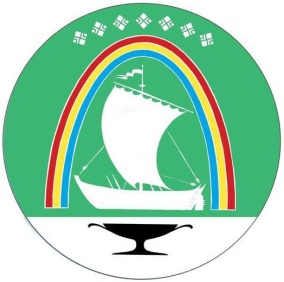 САХА РЕСПУБЛИКАТЫНЛЕНСКЭЙ ОРОЙУОНУНМУНИЦИПАЛЬНАЙ ТЭРИЛЛИИТЭОРОЙУОН ДЕПУТАТТАРЫН СЭБИЭТЭ           РЕШЕНИЕ            СЕССИИ            СЕССИЯ          БЫҺААРЫЫ            СЕССИЯ          БЫҺААРЫЫ          г. Ленск           Ленскэй к           Ленскэй кот 21 марта  2019 года№ 6-3от 21 марта  2019 года№ 6-3от 21 марта  2019 года№ 6-3Председатель                                   Н.К. Сидоркина     Глава                                                                                                             Ж.Ж. АбильмановПриложениек решению Районного Совета депутатов муниципального образования «Ленский район» от 21 марта 2019г.№ 6-3Виды рекламных конструкцийТипы рекламных конструкцийПредельный срок действия Договоров на установку и эксплуатацию рекламных конструкций (лет)Отдельно стоящиеЩиты со стационарной поверхностью с внешним подсветом или без подсвета;Флаговые композиции;Реклама на пешеходных ограждениях 5Отдельно стоящиеЩиты со стационарной поверхностью с внутренним подсветом, объемно-пространственные объекты5Отдельно стоящиеЩиты с автоматической сменной экспозицией5Отдельно стоящиеЭлектронные табло; рекламные конструкции, совмещенные с элементами уличной мебели; Рекламные конструкции в составе остановочных пунктов движения общественного транспорта5На зданиях, сооруженияхЩиты со стационарной поверхностью с внешним подсветом или без подсвета; Флаговые композиции; Панель-кронштейны5На зданиях, сооруженияхЩиты со стационарной поверхностью с внутренним подсветом; объемно-пространственные объекты5На зданиях, сооруженияхЩиты с автоматической сменной экспозицией5На зданиях, сооруженияхЭлектронные табло; медиафасады; рекламные конструкции, в составе остановочных пунктов движения общественного транспорта5Приложение № 1к Положению о порядке установки и эксплуатации рекламных конструкций на территории Ленского района Тип рекламной конструкцииТехнологическая характеристикаПешеходное ограждение с модулемподсвет не применяетсяРекламная конструкция на остановочном павильонебез подсветаУказатель с рекламным модулемвнешний подсветСкамейка с рекламным модулемвнутренний подсветВелосипедная стойка с рекламным модулемтехнологически сложная конструкцияУрна с рекламным модулемроллерПляжная кабина с рекламными модулямипризмавижнСити-форматавтоматическая сменная экспозицияАфишный стенд Размер информационной площади:ТумбаВысота (см)Сити-бордШирина (см)БилбордПлощадь (кв. м)Флекс-бордРазмер каркаса информационного поля:Флаговая композицияПлощадь (кв. м)                СтелаВид несущего элемента:Наземное панноОпорная стойка:Рекламный экран- другой вид опорной СТОЙКИ(указать высоту, длину)Крышная рекламная конструкция в виде отдельных букв и логотиповдругой вид несущего элемента(указать высоту, длину)Настенное панноСветодиодная видеовывескаЛайтбоксКрышная установка в виде объемных и плоскостных конструкцийКронштейнКонструкция-ограждениеМаркизаУникальная (нестандартная) рекламная конструкцияПриложение № 2к положению о порядке установки и эксплуатации рекламных конструкций на территории Ленского района Глава МО «Ленский район»   _________________/__________________Приложение № 3к положению о порядке установки и эксплуатации рекламных конструкций на территории Ленского района Приложение № 4к положению о порядке установки и эксплуатации рекламных конструкций на территории Ленского района Приложение № 5к положению о порядке установки и эксплуатации рекламных конструкций на территории Ленского района 